Publicado en Barcelona el 02/05/2024 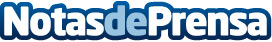 Selena Romero y Roberto Pérez ganadores del 22º Memorial Nacho Juncosa - torneo Internacional de tenis sub'16La 22ª edición del Memorial Nacho Juncosa, organizado por la Associació Esportiva Nacho Juncosa, un éxito en cuanto al nivel tenístico mostrado de los participantes, inscripciones, número de países totales representados e inmejorables instalaciones y calidad de las pistas del Club Tennis VicDatos de contacto:Associació Esportiva Nacho JuncosaAssociació Esportiva Memorial Nacho Juncosa645517132Nota de prensa publicada en: https://www.notasdeprensa.es/selena-romero-y-roberto-perez-ganadores-del-22 Categorias: Nacional Entretenimiento Tenis http://www.notasdeprensa.es